PRIVACYSTATEMENT Van Santen Psychotherapie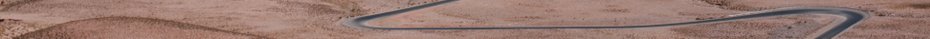 Van Santen Psychotherapie, gevestigd te Nijmegen en ingeschreven bij de Kamer van Koophandel onder nummer 51557835, hecht belang aan de bescherming van persoonsgegevens. Dit privacystatement legt uit hoe Van Santen Psychotherapie met informatie over een geïdentificeerde of identificeerbare natuurlijke persoon omgaat, zoals bedoeld in de Algemene verordening gegevensbescherming (Avg). ToepassingDit privacystatement is van toepassing op de volgende categorieën natuurlijke personen van wie Van Santen Psychotherapie persoonsgegevens verwerkt: (potentiële) cliënten;bezoekers aan de praktijk van Van Santen Psychotherapie; bezoekers van www.vansantenpsychotherapie.nl; alle overige personen die met Van Santen Psychotherapie contact opnemen of van wie Van Santen Psychotherapie persoonsgegevens verwerkt, met uitzondering van haar medewerkers.Verwerking van persoonsgegevensVan Santen Psychotherapie verwerkt persoonsgegevens die:een betrokkene zelf persoonlijk (tijdens een bespreking of bijeenkomst), telefonisch, of digitaal (via e-mail) heeft verstrekt, zoals contactgegevens of andere persoonsgegevens;met toestemming van de betrokkene worden opgevraagd bij andere hulpverleners of verwijzers;tijdens een bezoek van een betrokkene aan de website van Van Santen Psychotherapie zijn gegenereerd, zoals het surfgedrag op de website. Doeleinden verwerking Van Santen Psychotherapie verwerkt persoonsgegevens voor de volgende doeleinden:het uitvoeren van een geneeskundige behandelovereenkomst en de declaratie voor verrichte werkzaamheden;het onderhouden van contact, door uitnodigingen voor bijeenkomsten en informatie waar een betrokkene zelf om heeft gevraagd; het bijhouden van gebruikersstatistieken op www.vansantenpsychotherapie.nl. Gebruikersstatistieken van de website voorzien in informatie over de aantallen bezoekers, de duur van het bezoek, welke delen van de website worden bekeken en het klikgedrag. Het gaat om generieke rapportages, die niet herleidbaar zijn tot individuele bezoekers;RechtsgrondVan Santen Psychotherapie verwerkt persoonsgegevens op basis van één van de volgende rechtsgronden:toestemming van de betrokkene. Deze toestemming kan altijd weer worden ingetrokken, zonder dat dit afbreuk doet aan de rechtmatigheid van de verwerking op basis van de toestemming vóór de intrekking;uitvoering van -of met het oog op- het sluiten van een geneeskundige behandelovereenkomst, waaronder ook het declareren aan derden, zoals de zorgverzekeringsmaatschappij e.d.;een wettelijke verplichting, zoals bijvoorbeeld de verplichting om een medisch dossier bij te houden of het BSN te registreren;een gerechtvaardigd belang, zoals het gebruik van contactgegevens voor het uitnodigen voor een bijeenkomst.VerwerkersVan Santen Psychotherapie kan voor het verwerken van persoonsgegevens dienstverleners (verwerkers) inschakelen die uitsluitend volgens instructies van Van Santen Psychotherapie persoonsgegevens verwerken. Van Santen Psychotherapie sluit met verwerkers een verwerkersovereenkomst die voldoet aan de eisen die de Algemene verordening gegevensbescherming (Avg) daaraan stelt. Persoonsgegevens delen met derdenVan Santen Psychotherapie deelt persoonsgegevens met derden, als dat in het kader van de behandeling (bijvoorbeeld een verwijzing) is aangewezen of voor het voldoen aan een wettelijke verplichting nodig is. Van Santen Psychotherapie deelt geen persoonsgegevens met derden voor commerciële doeleinden. Doorgifte buiten de EER Van Santen Psychotherapie geeft in beginsel geen persoonsgegevens door aan landen buiten de Europese Economische Ruimte (EER). Indien dit toch noodzakelijk mocht zijn, draagt Van Santen Psychotherapie er zorg voor dat de doorgifte alleen plaatsvindt als de Europese Commissie heeft aangegeven dat het betreffende land een passend beschermingsniveau biedt of als sprake is van passende waarborgen in de zin van de Algemene verordening gegevensbescherming (Avg). Bewaren van gegevensVan Santen Psychotherapie bewaart persoonsgegevens niet langer dan nodig is. Van Santen Psychotherapie hanteert in beginsel de volgende bewaartermijnen:medische gegevens: ten minste 15 jaar na het einde van de behandelovereenkomst; (financieel-)administratieve gegevens: 7 jaar na vastlegging van de gegevens; gegevens van medewerkers en zzp’ers, anders dan (financieel-)administratieve gegevens:        5 jaar na uitdiensttreding respectievelijk na het einde van de overeenkomst van opdracht; bezoekers van de website: 5 jaar na het laatste bezoek aan de website, tenzij eerder bezwaar wordt gemaakt in welk geval tot vernietiging zal worden overgegaan.Wijzigingen privacystatementVan Santen Psychotherapie kan dit privacystatement altijd wijzigen. Een actuele versie van het privacystatement wordt op de website van Van Santen Psychotherapie gepubliceerd. Het is verstandig dit privacystatement regelmatig te raadplegen, zodat u bekend bent met eventuele wijzigingen.Rechten, vragen en klachtenU hebt het recht Van Santen Psychotherapie te verzoeken persoonsgegevens in te zien, te rectificeren, te verwijderen, over te dragen, de verwerking te beperken en tegen de verwerking bezwaar te maken. Hierover kunt u contact opnemen met Van Santen Psychotherapie door een e-mailbericht te sturen naar info@vansantenpsychotherapie.nl.Ook bij vragen of klachten over de wijze waarop Van Santen Psychotherapie persoonsgegevens verwerkt, kunt u contact opnemen met Van Santen Psychotherapie door een e-mailbericht te sturen naar info@vansantenpsychotherapie.nl. Een klacht trachten wij naar tevredenheid op te lossen. Mocht dat niet lukken, dan kunt u zich wenden tot de Autoriteit Persoonsgegevens (AP). 